PAGRINDINIO UGDYMO PASIEKIMŲ PATIKRINIMAS  2021 m. 
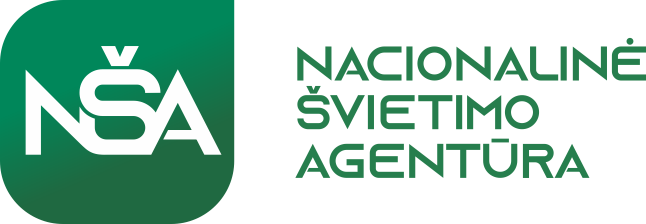 Mažeikių rajono Sedos Vytauto Mačernio gimnazija, apibendrinta mokyklos informacijaMažeikių rajono Sedos Vytauto Mačernio gimnazija, apibendrinta mokyklos informacijaMažeikių rajono Sedos Vytauto Mačernio gimnazija, apibendrinta mokyklos informacijaMažeikių rajono Sedos Vytauto Mačernio gimnazija, apibendrinta mokyklos informacijaMažeikių rajono Sedos Vytauto Mačernio gimnazija, apibendrinta mokyklos informacijaMokinių skaičiusSurinktų taškų vidurkisMaksimalus galimas taškų skaičiusLietuvių kalba ir literatūra*3124,2        60Matematika3127,0        45Iš viso mokykloje31-         -Pagal veiklos sritįMokyklos taškų vidurkisMaksimalus galimas taškų skaičiusTeksto suvokimas4,512Kalbos pažinimas ir vartojimas10,316Teksto kūrimas9,532Skaičiai ir skaičiavimai6,013Skaičiai ir skaičiavimai7,413Reiškiniai, lygtys, nelygybės, sistemos. Sąryšiai ir funkcijos5,514Reiškiniai, lygtys, nelygybės, sistemos. Sąryšiai ir funkcijos8,213Geometrija. Matai ir matavimai3,012Geometrija. Matai ir matavimai7,313Statistika ir tikimybių teorija1,56Statistika ir tikimybių teorija4,86Pagal kognityvinių gebėjimų grupęMokyklos taškų vidurkisMaksimalus galimas taškų skaičiusMATEMATIKAMATEMATIKAMATEMATIKAŽinios ir supratimas13,421Matematikos taikymas ir matematinis mąstymas13,624